1.Понятия: гомеостаз, биополимеры, нуклеотиды, аминокислоты, денатурация, деструкция, рибоза, дезоксирибоза, микро и макроэлементы2. Строение нуклеотида, аминокислоты3. Функции органических веществ с примерами4. Болезни, которые вызываются недостатком определенных элементов: нарушение работы сердца, малокровие, разрушение эмали зубов, миксидема, нарушение работы головного мозга, рахит5. Установите процессы, показанные на рисункеКакой цифрой на рисунке показана последовательность комплементарная триплету на участке молекулы и-РНК, укажите его название.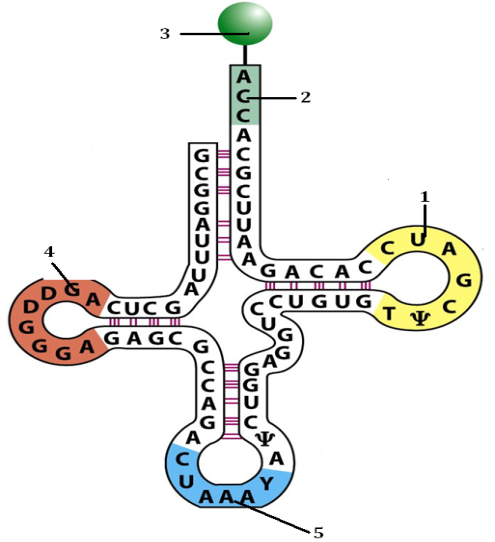 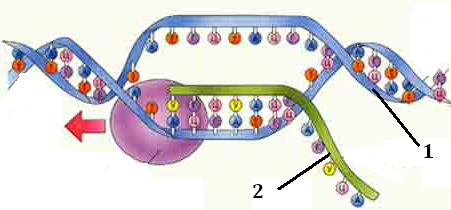 Дайте название молекулы, обозначенной цифрой 1.